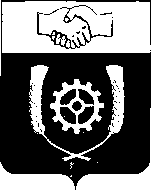 РОССИЙСКАЯ ФЕДЕРАЦИЯ                                  АДМИНИСТРАЦИЯМУНИЦИПАЛЬНОГО РАЙОНА            КЛЯВЛИНСКИЙ          Самарской области        ПОСТАНОВЛЕНИЕ                03.07.2020г. № 260        О внесении изменений в отдельные нормативные правовые актыВ соответствии с Федеральным законом  от 06.10.2003 года № 131-ФЗ «Об общих принципах организации местного самоуправления в Российской Федерации», Федеральным законом N 210-ФЗ от 27.07.2010 «Об организации предоставления государственных и муниципальных услуг»,  Постановлением Правительства РФ от 16.05.2011 N 373 "О разработке и утверждении административных регламентов осуществления государственного контроля (надзора) и административных регламентов предоставления государственных услуг", Постановлением Правительства Самарской области от 27.01.2011г. № 16 "О разработке и утверждении административных регламентов осуществления государственного контроля (надзора) и административных регламентов предоставления государственных услуг органами исполнительной власти Самарской области, разработке и принятии административных регламентов осуществления муниципального контроля органами местного самоуправления в Самарской области", Администрация муниципального района Клявлинский ПОСТАНОВЛЯЕТ:1. Внести в постановление Администрации муниципального района Клявлинский Самарской области от 15.08.2014 г. № 444 «Об утверждении Административного  регламента предоставления  муниципальным учреждением «Комитет по управлению муниципальным имуществом администрации муниципального района Клявлинский Самарской области» муниципальной услуги по выдаче схемы расположения земельного участка на кадастровом плане или кадастровой карте территории муниципального района Клявлинский Самарской области» следующие изменения:1.1. В Административном  регламенте предоставления  муниципальным учреждением «Комитет по управлению муниципальным имуществом администрации муниципального района Клявлинский Самарской области» муниципальной услуги по выдаче схемы расположения земельного участка на кадастровом плане или кадастровой карте территории муниципального района Клявлинский Самарской области:1.1.1. Пункты 1.3., 1.4., 1.5., 1.6. изложить в следующей редакции соответственно:«1.3. Информирование о предоставлении муниципальной услуги осуществляется МУ «КУМИ».1.4. Информацию о порядке предоставления муниципальной услуги, в том числе о ходе предоставления муниципальной услуги можно получить:- в МУ «КУМИ»;- в  Администрации муниципального района Клявлинский Самарской области;- на официальном сайте администрации муниципального района Клявлинский Самарской области (далее - официальный сайт ОМС) в информационно-коммуникационной сети Интернет (далее - сеть Интернет);- в федеральной государственной информационной системе "Единый портал государственных и муниципальных услуг (функций)" (далее - Единый портал государственных и муниципальных услуг (функций));- в государственной информационной системе Самарской области "Портал государственных и муниципальных услуг" (далее - Региональный портал).1.5. К справочной информации относится следующая информация:место нахождения и графики работы органа, предоставляющего муниципальную услугу, его структурных подразделений, предоставляющих муниципальную услугу, государственных и муниципальных органов и организаций, обращение в которые необходимо для получения муниципальной услуги, а также многофункциональных центров предоставления государственных и муниципальных услуг;справочные телефоны органа (либо его структурных подразделений), предоставляющего муниципальную услугу, организаций, участвующих в предоставлении муниципальной услуги;адреса официального сайта, а также электронной почты и (или) формы обратной связи органа, предоставляющего муниципальную услугу, в сети "Интернет".1.6. Справочная информация не приводится в тексте регламента и подлежит обязательному размещению на официальном сайте Администрации муниципального района Клявлинский в сети «Интернет», предоставляющего муниципальную услугу, в сети "Интернет", в федеральной государственной информационной системе "Федеральный реестр государственных и муниципальных услуг (функций)" (далее - федеральный реестр) и на Едином портале государственных и муниципальных услуг (функций) в региональной информационной системе "Реестр государственных и муниципальных услуг (функций) Самарской области" (далее - региональный реестр) и на региональном портале, о чем может указываться указывается в тексте регламента. Органы, предоставляющие муниципальные услуги, обеспечивают в установленном порядке размещение и актуализацию справочной информации в соответствующем разделе федерального регионального реестра и на соответствующем официальном сайте в сети "Интернет"».;1.1.2. Пункт 2.5. изложить в следующей редакции:«2.5. Правовые основания для предоставления муниципальной услуги.Перечень нормативных правовых актов, регулирующих предоставление муниципальной услуги, размещается на официальном сайте Администрации муниципального района Клявлинский  в сети Интернет, на Едином портале государственных и муниципальных услуг (функций), в региональном реестре и на региональном портале.С текстами федеральных законов, указов и распоряжений Президента Российской Федерации можно ознакомиться на Официальном интернет-портале правовой информации (www.pravo.gov.ru). На Официальном интернет-портале правовой информации могут быть размещены (опубликованы) правовые акты Правительства Российской Федерации, других государственных органов исполнительной власти Российской Федерации, законы и иные правовые акты Самарской области.».2. Внести в постановление Администрации муниципального района Клявлинский Самарской области от 05.09.2014 г. № 514 «Об утверждении Административного  регламента предоставления  Администрацией муниципального района Клявлинский Самарской области муниципальной услуги по согласованию плана снижения сбросов загрязняющих веществ, иных веществ и микроорганизмов в поверхностные водные объекты, подземные водные объекты и на водосборные площади на территории муниципального района Клявлинский Самарской области» следующие изменения:2.1. В Административном регламенте предоставления  Администрацией муниципального района Клявлинский Самарской области муниципальной услуги по согласованию плана снижения сбросов загрязняющих веществ, иных веществ и микроорганизмов в поверхностные водные объекты, подземные водные объекты и на водосборные площади на территории муниципального района Клявлинский Самарской области:2.1.1. Пункты 1.3. изложить в следующей редакции соответственно:«1.3. Предоставление муниципальной услуги осуществляется Администрацией муниципального района Клявлинский Самарской области (далее – Администрация).Информацию о порядке предоставления муниципальной услуги, в том числе о ходе предоставления муниципальной услуги можно получить:- в  Администрации муниципального района Клявлинский Самарской области;- на официальном сайте администрации муниципального района Клявлинский Самарской области (далее - официальный сайт ОМС) в информационно-коммуникационной сети Интернет (далее - сеть Интернет);- в федеральной государственной информационной системе "Единый портал государственных и муниципальных услуг (функций)" (далее - Единый портал государственных и муниципальных услуг (функций));- в государственной информационной системе Самарской области "Портал государственных и муниципальных услуг" (далее - Региональный портал).К справочной информации относится следующая информация:место нахождения и графики работы органа, предоставляющего муниципальную услугу, его структурных подразделений, предоставляющих муниципальную услугу, государственных и муниципальных органов и организаций, обращение в которые необходимо для получения муниципальной услуги, а также многофункциональных центров предоставления государственных и муниципальных услуг;справочные телефоны органа (либо его структурных подразделений), предоставляющего муниципальную услугу, организаций, участвующих в предоставлении муниципальной услуги;адреса официального сайта, а также электронной почты и (или) формы обратной связи органа, предоставляющего муниципальную услугу, в сети "Интернет".Справочная информация не приводится в тексте регламента и подлежит обязательному размещению на официальном сайте Администрации муниципального района Клявлинский в сети «Интернет», предоставляющего муниципальную услугу, в сети "Интернет", в федеральной государственной информационной системе "Федеральный реестр государственных и муниципальных услуг (функций)" (далее - федеральный реестр) и на Едином портале государственных и муниципальных услуг (функций) в региональной информационной системе "Реестр государственных и муниципальных услуг (функций) Самарской области" (далее - региональный реестр) и на региональном портале, о чем может указываться указывается в тексте регламента. Органы, предоставляющие муниципальные услуги, обеспечивают в установленном порядке размещение и актуализацию справочной информации в соответствующем разделе федерального регионального реестра и на соответствующем официальном сайте в сети "Интернет"».;2.1.2. Пункт 2.5. изложить в следующей редакции:«2.5. Правовые основания для предоставления муниципальной услуги.Перечень нормативных правовых актов, регулирующих предоставление муниципальной услуги, размещается на официальном сайте Администрации муниципального района Клявлинский  в сети Интернет, на Едином портале государственных и муниципальных услуг (функций), в региональном реестре и на региональном портале.С текстами федеральных законов, указов и распоряжений Президента Российской Федерации можно ознакомиться на Официальном интернет-портале правовой информации (www.pravo.gov.ru). На Официальном интернет-портале правовой информации могут быть размещены (опубликованы) правовые акты Правительства Российской Федерации, других государственных органов исполнительной власти Российской Федерации, законы и иные правовые акты Самарской области.».3. Внести в постановление Администрации муниципального района Клявлинский Самарской области 12.09.2014 г. № 522 «Об утверждении Административного  регламента предоставления  администрацией муниципального района Клявлинский Самарской области муниципальной услуги по предоставлению информации об организации общедоступного и  бесплатного дошкольного,  начального общего,  основного общего, среднего  (полного) общего образования, а также дополнительного образования в общеобразовательных учреждениях, расположенных на территории муниципального района Клявлинский Самарской области» следующие изменения:3.1. В Административном  регламенте предоставления  администрацией муниципального района Клявлинский Самарской области муниципальной услуги по предоставлению информации об организации общедоступного и  бесплатного дошкольного,  начального общего,  основного общего, среднего  (полного) общего образования, а также дополнительного образования в общеобразовательных учреждениях, расположенных на территории муниципального района Клявлинский Самарской области:3.1.1. Пункты 1.2., 1.2.1. изложить в следующей редакции соответственно:«1.2. Информацию о порядке предоставления муниципальной услуги, в том числе о ходе предоставления муниципальной услуги можно получить:- в  Администрации муниципального района Клявлинский Самарской области;- на официальном сайте администрации муниципального района Клявлинский Самарской области (далее - официальный сайт ОМС) в информационно-коммуникационной сети Интернет (далее - сеть Интернет);- в федеральной государственной информационной системе "Единый портал государственных и муниципальных услуг (функций)" (далее - Единый портал государственных и муниципальных услуг (функций));- в государственной информационной системе Самарской области "Портал государственных и муниципальных услуг" (далее - Региональный портал).1.2.1. К справочной информации относится следующая информация:место нахождения и графики работы органа, предоставляющего муниципальную услугу, его структурных подразделений, предоставляющих муниципальную услугу, государственных и муниципальных органов и организаций, обращение в которые необходимо для получения муниципальной услуги, а также многофункциональных центров предоставления государственных и муниципальных услуг;справочные телефоны органа (либо его структурных подразделений), предоставляющего муниципальную услугу, организаций, участвующих в предоставлении муниципальной услуги;адреса официального сайта, а также электронной почты и (или) формы обратной связи органа, предоставляющего муниципальную услугу, в сети "Интернет".Справочная информация не приводится в тексте регламента и подлежит обязательному размещению на официальном сайте Администрации муниципального района Клявлинский в сети «Интернет», предоставляющего муниципальную услугу, в сети "Интернет", в федеральной государственной информационной системе "Федеральный реестр государственных и муниципальных услуг (функций)" (далее - федеральный реестр) и на Едином портале государственных и муниципальных услуг (функций) в региональной информационной системе "Реестр государственных и муниципальных услуг (функций) Самарской области" (далее - региональный реестр) и на региональном портале, о чем может указываться указывается в тексте регламента. Органы, предоставляющие муниципальные услуги, обеспечивают в установленном порядке размещение и актуализацию справочной информации в соответствующем разделе федерального регионального реестра и на соответствующем официальном сайте в сети "Интернет"».;3.1.2. Пункт 2.5.1. изложить в следующей редакции:«2.5.1. Правовые основания для предоставления муниципальной услуги.Перечень нормативных правовых актов, регулирующих предоставление муниципальной услуги, размещается на официальном сайте Администрации муниципального района Клявлинский  в сети Интернет, на Едином портале государственных и муниципальных услуг (функций), в региональном реестре и на региональном портале.С текстами федеральных законов, указов и распоряжений Президента Российской Федерации можно ознакомиться на Официальном интернет-портале правовой информации (www.pravo.gov.ru). На Официальном интернет-портале правовой информации могут быть размещены (опубликованы) правовые акты Правительства Российской Федерации, других государственных органов исполнительной власти Российской Федерации, законы и иные правовые акты Самарской области.».4. Внести в постановление Администрации муниципального района Клявлинский Самарской области от 12.09.2014 г. № 523 «Об утверждении Административного  регламента  предоставления  Администрацией муниципального района Клявлинский Самарской области муниципальной услуги по приему заявлений, документов, а также постановке граждан на учет в качестве нуждающихся в жилых помещениях на территории муниципального района Клявлинский Самарской области» следующие изменения;4.1. В Административном  регламенте  предоставления  Администрацией муниципального района Клявлинский Самарской области муниципальной услуги по приему заявлений, документов, а также постановке граждан на учет в качестве нуждающихся в жилых помещениях на территории муниципального района Клявлинский Самарской области:4.1.1. Пункты 1.2., 1.3. изложить в следующей редакции соответственно:«1.2. Информацию о порядке предоставления муниципальной услуги, в том числе о ходе предоставления муниципальной услуги можно получить:- в  Администрации муниципального района Клявлинский Самарской области;- на официальном сайте администрации муниципального района Клявлинский Самарской области (далее - официальный сайт ОМС) в информационно-коммуникационной сети Интернет (далее - сеть Интернет);- в федеральной государственной информационной системе "Единый портал государственных и муниципальных услуг (функций)" (далее - Единый портал государственных и муниципальных услуг (функций));- в государственной информационной системе Самарской области "Портал государственных и муниципальных услуг" (далее - Региональный портал).1.3. К справочной информации относится следующая информация:место нахождения и графики работы органа, предоставляющего муниципальную услугу, его структурных подразделений, предоставляющих муниципальную услугу, государственных и муниципальных органов и организаций, обращение в которые необходимо для получения муниципальной услуги, а также многофункциональных центров предоставления государственных и муниципальных услуг;справочные телефоны органа (либо его структурных подразделений), предоставляющего муниципальную услугу, организаций, участвующих в предоставлении муниципальной услуги;адреса официального сайта, а также электронной почты и (или) формы обратной связи органа, предоставляющего муниципальную услугу, в сети "Интернет".Справочная информация не приводится в тексте регламента и подлежит обязательному размещению на официальном сайте Администрации муниципального района Клявлинский в сети «Интернет», предоставляющего муниципальную услугу, в сети "Интернет", в федеральной государственной информационной системе "Федеральный реестр государственных и муниципальных услуг (функций)" (далее - федеральный реестр) и на Едином портале государственных и муниципальных услуг (функций) в региональной информационной системе "Реестр государственных и муниципальных услуг (функций) Самарской области" (далее - региональный реестр) и на региональном портале, о чем может указываться указывается в тексте регламента. Органы, предоставляющие муниципальные услуги, обеспечивают в установленном порядке размещение и актуализацию справочной информации в соответствующем разделе федерального регионального реестра и на соответствующем официальном сайте в сети "Интернет"».;4.1.2. Пункт 2.5. изложить в следующей редакции:«2.5. Правовые основания для предоставления муниципальной услуги.Перечень нормативных правовых актов, регулирующих предоставление муниципальной услуги, размещается на официальном сайте Администрации муниципального района Клявлинский  в сети Интернет, на Едином портале государственных и муниципальных услуг (функций), в региональном реестре и на региональном портале.С текстами федеральных законов, указов и распоряжений Президента Российской Федерации можно ознакомиться на Официальном интернет-портале правовой информации (www.pravo.gov.ru). На Официальном интернет-портале правовой информации могут быть размещены (опубликованы) правовые акты Правительства Российской Федерации, других государственных органов исполнительной власти Российской Федерации, законы и иные правовые акты Самарской области.».5. Внести в постановление Администрации муниципального района Клявлинский Самарской области от 12.09.2014 г. № 524 «Об утверждении Административного  регламента предоставления  администрацией муниципального района Клявлинский Самарской области муниципальной услуги по предоставлению информации об очередности предоставления жилых помещений на условиях социального найма на территории муниципального района Клявлинский Самарской области» следующие изменения:5.1. В Административном  регламенте предоставления  администрацией муниципального района Клявлинский Самарской области муниципальной услуги по предоставлению информации об очередности предоставления жилых помещений на условиях социального найма на территории муниципального района Клявлинский Самарской области:5.1.1. Пункты 1.2.1., 1.3. изложить в следующей редакции соответственно:«1.2.1. Информацию о порядке предоставления муниципальной услуги, в том числе о ходе предоставления муниципальной услуги можно получить:- в  Администрации муниципального района Клявлинский Самарской области;- на официальном сайте администрации муниципального района Клявлинский Самарской области (далее - официальный сайт ОМС) в информационно-коммуникационной сети Интернет (далее - сеть Интернет);- в федеральной государственной информационной системе "Единый портал государственных и муниципальных услуг (функций)" (далее - Единый портал государственных и муниципальных услуг (функций));- в государственной информационной системе Самарской области "Портал государственных и муниципальных услуг" (далее - Региональный портал).1.3. К справочной информации относится следующая информация:место нахождения и графики работы органа, предоставляющего муниципальную услугу, его структурных подразделений, предоставляющих муниципальную услугу, государственных и муниципальных органов и организаций, обращение в которые необходимо для получения муниципальной услуги, а также многофункциональных центров предоставления государственных и муниципальных услуг;справочные телефоны органа (либо его структурных подразделений), предоставляющего муниципальную услугу, организаций, участвующих в предоставлении муниципальной услуги;адреса официального сайта, а также электронной почты и (или) формы обратной связи органа, предоставляющего муниципальную услугу, в сети "Интернет".Справочная информация не приводится в тексте регламента и подлежит обязательному размещению на официальном сайте Администрации муниципального района Клявлинский в сети «Интернет», предоставляющего муниципальную услугу, в сети "Интернет", в федеральной государственной информационной системе "Федеральный реестр государственных и муниципальных услуг (функций)" (далее - федеральный реестр) и на Едином портале государственных и муниципальных услуг (функций) в региональной информационной системе "Реестр государственных и муниципальных услуг (функций) Самарской области" (далее - региональный реестр) и на региональном портале, о чем может указываться указывается в тексте регламента. Органы, предоставляющие муниципальные услуги, обеспечивают в установленном порядке размещение и актуализацию справочной информации в соответствующем разделе федерального регионального реестра и на соответствующем официальном сайте в сети "Интернет"».;5.1.2. Пункт 2.5. изложить в следующей редакции:«2.5. Правовые основания для предоставления муниципальной услуги.Перечень нормативных правовых актов, регулирующих предоставление муниципальной услуги, размещается на официальном сайте Администрации муниципального района Клявлинский  в сети Интернет, на Едином портале государственных и муниципальных услуг (функций), в региональном реестре и на региональном портале.С текстами федеральных законов, указов и распоряжений Президента Российской Федерации можно ознакомиться на Официальном интернет-портале правовой информации (www.pravo.gov.ru). На Официальном интернет-портале правовой информации могут быть размещены (опубликованы) правовые акты Правительства Российской Федерации, других государственных органов исполнительной власти Российской Федерации, законы и иные правовые акты Самарской области.».6. Внести в постановление Администрации муниципального района Клявлинский Самарской области от 12.09.2014 г. № 525 «Об утверждении Административного  регламента предоставления  администрацией муниципального района Клявлинский Самарской области муниципальной услуги по постановке работников органов государственной власти Самарской области,  государственных органов Самарской области, органов местного самоуправления муниципальных образований в Самарской области, государственных учреждений Самарской области и муниципальных учреждений муниципальных образований в Самарской области на учет в качестве нуждающихся в получении социальной выплаты и расчет размера социальных выплат на строительство или приобретение жилого помещения» следующие изменения:6.1. В Административном  регламенте предоставления  администрацией муниципального района Клявлинский Самарской области муниципальной услуги по постановке работников органов государственной власти Самарской области,  государственных органов Самарской области, органов местного самоуправления муниципальных образований в Самарской области, государственных учреждений Самарской области и муниципальных учреждений муниципальных образований в Самарской области на учет в качестве нуждающихся в получении социальной выплаты и расчет размера социальных выплат на строительство или приобретение жилого помещения:6.1.1. Пункты 1.2., 1.2.1., 1.2.2. изложить в следующей редакции соответственно:«1.2. Информацию о порядке предоставления муниципальной услуги, в том числе о ходе предоставления муниципальной услуги можно получить:- в  Администрации муниципального района Клявлинский Самарской области;- на официальном сайте администрации муниципального района Клявлинский Самарской области (далее - официальный сайт ОМС) в информационно-коммуникационной сети Интернет (далее - сеть Интернет);- в федеральной государственной информационной системе "Единый портал государственных и муниципальных услуг (функций)" (далее - Единый портал государственных и муниципальных услуг (функций));- в государственной информационной системе Самарской области "Портал государственных и муниципальных услуг" (далее - Региональный портал).1.2.1. К справочной информации относится следующая информация:место нахождения и графики работы органа, предоставляющего муниципальную услугу, его структурных подразделений, предоставляющих муниципальную услугу, государственных и муниципальных органов и организаций, обращение в которые необходимо для получения муниципальной услуги, а также многофункциональных центров предоставления государственных и муниципальных услуг;справочные телефоны органа (либо его структурных подразделений), предоставляющего муниципальную услугу, организаций, участвующих в предоставлении муниципальной услуги;адреса официального сайта, а также электронной почты и (или) формы обратной связи органа, предоставляющего муниципальную услугу, в сети "Интернет".1.2.2. Справочная информация не приводится в тексте регламента и подлежит обязательному размещению на официальном сайте Администрации муниципального района Клявлинский в сети «Интернет», предоставляющего муниципальную услугу, в сети "Интернет", в федеральной государственной информационной системе "Федеральный реестр государственных и муниципальных услуг (функций)" (далее - федеральный реестр) и на Едином портале государственных и муниципальных услуг (функций) в региональной информационной системе "Реестр государственных и муниципальных услуг (функций) Самарской области" (далее - региональный реестр) и на региональном портале, о чем может указываться указывается в тексте регламента. Органы, предоставляющие муниципальные услуги, обеспечивают в установленном порядке размещение и актуализацию справочной информации в соответствующем разделе федерального регионального реестра и на соответствующем официальном сайте в сети "Интернет"».;6.1.2. Пункт 2.5.1. изложить в следующей редакции:«2.5.1. Правовые основания для предоставления муниципальной услуги.Перечень нормативных правовых актов, регулирующих предоставление муниципальной услуги, размещается на официальном сайте Администрации муниципального района Клявлинский  в сети Интернет, на Едином портале государственных и муниципальных услуг (функций), в региональном реестре и на региональном портале.С текстами федеральных законов, указов и распоряжений Президента Российской Федерации можно ознакомиться на Официальном интернет-портале правовой информации (www.pravo.gov.ru). На Официальном интернет-портале правовой информации могут быть размещены (опубликованы) правовые акты Правительства Российской Федерации, других государственных органов исполнительной власти Российской Федерации, законы и иные правовые акты Самарской области.».7. Внести в постановление Администрации муниципального района Клявлинский Самарской области от 12.09.2014 г. № 526 «Об утверждении Административного  регламента предоставления  администрацией муниципального района Клявлинский Самарской области муниципальной услуги по признанию помещения жилым помещением, жилого помещения непригодным для проживания и многоквартирного дома аварийным и подлежащим сносу или реконструкции на территории муниципального района Клявлинский Самарской области» следующие изменения:7.1. В Административном  регламенте предоставления  администрацией муниципального района Клявлинский Самарской области муниципальной услуги по признанию помещения жилым помещением, жилого помещения непригодным для проживания и многоквартирного дома аварийным и подлежащим сносу или реконструкции на территории муниципального района Клявлинский Самарской области:7.1.1. Пункты 1.2., 1.3. изложить в следующей редакции соответственно:«1.2. Информацию о порядке предоставления муниципальной услуги, в том числе о ходе предоставления муниципальной услуги можно получить:- в  Администрации муниципального района Клявлинский Самарской области;- на официальном сайте администрации муниципального района Клявлинский Самарской области (далее - официальный сайт ОМС) в информационно-коммуникационной сети Интернет (далее - сеть Интернет);- в федеральной государственной информационной системе "Единый портал государственных и муниципальных услуг (функций)" (далее - Единый портал государственных и муниципальных услуг (функций));- в государственной информационной системе Самарской области "Портал государственных и муниципальных услуг" (далее - Региональный портал).1.3. К справочной информации относится следующая информация:место нахождения и графики работы органа, предоставляющего муниципальную услугу, его структурных подразделений, предоставляющих муниципальную услугу, государственных и муниципальных органов и организаций, обращение в которые необходимо для получения муниципальной услуги, а также многофункциональных центров предоставления государственных и муниципальных услуг;справочные телефоны органа (либо его структурных подразделений), предоставляющего муниципальную услугу, организаций, участвующих в предоставлении муниципальной услуги;адреса официального сайта, а также электронной почты и (или) формы обратной связи органа, предоставляющего муниципальную услугу, в сети "Интернет".Справочная информация не приводится в тексте регламента и подлежит обязательному размещению на официальном сайте Администрации муниципального района Клявлинский в сети «Интернет», предоставляющего муниципальную услугу, в сети "Интернет", в федеральной государственной информационной системе "Федеральный реестр государственных и муниципальных услуг (функций)" (далее - федеральный реестр) и на Едином портале государственных и муниципальных услуг (функций) в региональной информационной системе "Реестр государственных и муниципальных услуг (функций) Самарской области" (далее - региональный реестр) и на региональном портале, о чем может указываться указывается в тексте регламента. Органы, предоставляющие муниципальные услуги, обеспечивают в установленном порядке размещение и актуализацию справочной информации в соответствующем разделе федерального регионального реестра и на соответствующем официальном сайте в сети "Интернет"».;7.1.2. Пункт 2.5.1. изложить в следующей редакции:«2.5.1. Правовые основания для предоставления муниципальной услуги.Перечень нормативных правовых актов, регулирующих предоставление муниципальной услуги, размещается на официальном сайте Администрации муниципального района Клявлинский  в сети Интернет, на Едином портале государственных и муниципальных услуг (функций), в региональном реестре и на региональном портале.С текстами федеральных законов, указов и распоряжений Президента Российской Федерации можно ознакомиться на Официальном интернет-портале правовой информации (www.pravo.gov.ru). На Официальном интернет-портале правовой информации могут быть размещены (опубликованы) правовые акты Правительства Российской Федерации, других государственных органов исполнительной власти Российской Федерации, законы и иные правовые акты Самарской области.».8. Внести в постановление Администрации муниципального района Клявлинский Самарской области от 12.09.2014 г. № 527 «Об утверждении Административного  регламента предоставления  администрацией муниципального района Клявлинский Самарской области муниципальной услуги по предоставлению малоимущим  гражданам жилых помещений муниципального жилищного фонда по договорам социального найма на территории муниципального района Клявлинский Самарской области» следующие изменения:8.1. В Административном  регламенте предоставления  администрацией муниципального района Клявлинский Самарской области муниципальной услуги по предоставлению малоимущим  гражданам жилых помещений муниципального жилищного фонда по договорам социального найма на территории муниципального района Клявлинский Самарской области:8.1.1. Пункты 1.2.1., 1.3. изложить в следующей редакции соответственно:«1.2.1. Информацию о порядке предоставления муниципальной услуги, в том числе о ходе предоставления муниципальной услуги можно получить:- в  Администрации муниципального района Клявлинский Самарской области;- на официальном сайте администрации муниципального района Клявлинский Самарской области (далее - официальный сайт ОМС) в информационно-коммуникационной сети Интернет (далее - сеть Интернет);- в федеральной государственной информационной системе "Единый портал государственных и муниципальных услуг (функций)" (далее - Единый портал государственных и муниципальных услуг (функций));- в государственной информационной системе Самарской области "Портал государственных и муниципальных услуг" (далее - Региональный портал).1.3. К справочной информации относится следующая информация:место нахождения и графики работы органа, предоставляющего муниципальную услугу, его структурных подразделений, предоставляющих муниципальную услугу, государственных и муниципальных органов и организаций, обращение в которые необходимо для получения муниципальной услуги, а также многофункциональных центров предоставления государственных и муниципальных услуг;справочные телефоны органа (либо его структурных подразделений), предоставляющего муниципальную услугу, организаций, участвующих в предоставлении муниципальной услуги;адреса официального сайта, а также электронной почты и (или) формы обратной связи органа, предоставляющего муниципальную услугу, в сети "Интернет".Справочная информация не приводится в тексте регламента и подлежит обязательному размещению на официальном сайте Администрации муниципального района Клявлинский в сети «Интернет», предоставляющего муниципальную услугу, в сети "Интернет", в федеральной государственной информационной системе "Федеральный реестр государственных и муниципальных услуг (функций)" (далее - федеральный реестр) и на Едином портале государственных и муниципальных услуг (функций) в региональной информационной системе "Реестр государственных и муниципальных услуг (функций) Самарской области" (далее - региональный реестр) и на региональном портале, о чем может указываться указывается в тексте регламента. Органы, предоставляющие муниципальные услуги, обеспечивают в установленном порядке размещение и актуализацию справочной информации в соответствующем разделе федерального регионального реестра и на соответствующем официальном сайте в сети "Интернет"».;8.1.2. Пункт 2.5. изложить в следующей редакции:«2.5. Правовые основания для предоставления муниципальной услуги.Перечень нормативных правовых актов, регулирующих предоставление муниципальной услуги, размещается на официальном сайте Администрации муниципального района Клявлинский  в сети Интернет, на Едином портале государственных и муниципальных услуг (функций), в региональном реестре и на региональном портале.С текстами федеральных законов, указов и распоряжений Президента Российской Федерации можно ознакомиться на Официальном интернет-портале правовой информации (www.pravo.gov.ru). На Официальном интернет-портале правовой информации могут быть размещены (опубликованы) правовые акты Правительства Российской Федерации, других государственных органов исполнительной власти Российской Федерации, законы и иные правовые акты Самарской области.».9. Внести в постановление Администрации муниципального района Клявлинский Самарской области от 12.09.2014 г. № 528 «Об утверждении Административного  регламента предоставления  администрацией муниципального района Клявлинский              Самарской области  муниципальной услуги по предоставлению социальной выплаты на строительство или приобретение жилого помещения» следующие изменения:9.1. В Административного  регламента предоставления  администрацией муниципального района Клявлинский              Самарской области  муниципальной услуги по предоставлению социальной выплаты на строительство или приобретение жилого помещения:9.1.1. Пункты 1.2.1., 1.3. изложить в следующей редакции соответственно:«1.2.1. Информацию о порядке предоставления муниципальной услуги, в том числе о ходе предоставления муниципальной услуги можно получить:- в  Администрации муниципального района Клявлинский Самарской области;- на официальном сайте администрации муниципального района Клявлинский Самарской области (далее - официальный сайт ОМС) в информационно-коммуникационной сети Интернет (далее - сеть Интернет);- в федеральной государственной информационной системе "Единый портал государственных и муниципальных услуг (функций)" (далее - Единый портал государственных и муниципальных услуг (функций));- в государственной информационной системе Самарской области "Портал государственных и муниципальных услуг" (далее - Региональный портал).1.3. К справочной информации относится следующая информация:место нахождения и графики работы органа, предоставляющего муниципальную услугу, его структурных подразделений, предоставляющих муниципальную услугу, государственных и муниципальных органов и организаций, обращение в которые необходимо для получения муниципальной услуги, а также многофункциональных центров предоставления государственных и муниципальных услуг;справочные телефоны органа (либо его структурных подразделений), предоставляющего муниципальную услугу, организаций, участвующих в предоставлении муниципальной услуги;адреса официального сайта, а также электронной почты и (или) формы обратной связи органа, предоставляющего муниципальную услугу, в сети "Интернет".Справочная информация не приводится в тексте регламента и подлежит обязательному размещению на официальном сайте Администрации муниципального района Клявлинский в сети «Интернет», предоставляющего муниципальную услугу, в сети "Интернет", в федеральной государственной информационной системе "Федеральный реестр государственных и муниципальных услуг (функций)" (далее - федеральный реестр) и на Едином портале государственных и муниципальных услуг (функций) в региональной информационной системе "Реестр государственных и муниципальных услуг (функций) Самарской области" (далее - региональный реестр) и на региональном портале, о чем может указываться указывается в тексте регламента. Органы, предоставляющие муниципальные услуги, обеспечивают в установленном порядке размещение и актуализацию справочной информации в соответствующем разделе федерального регионального реестра и на соответствующем официальном сайте в сети "Интернет"».;9.1.2. Пункт 2.5. изложить в следующей редакции:«2.5. Правовые основания для предоставления муниципальной услуги.Перечень нормативных правовых актов, регулирующих предоставление муниципальной услуги, размещается на официальном сайте Администрации муниципального района Клявлинский  в сети Интернет, на Едином портале государственных и муниципальных услуг (функций), в региональном реестре и на региональном портале.С текстами федеральных законов, указов и распоряжений Президента Российской Федерации можно ознакомиться на Официальном интернет-портале правовой информации (www.pravo.gov.ru). На Официальном интернет-портале правовой информации могут быть размещены (опубликованы) правовые акты Правительства Российской Федерации, других государственных органов исполнительной власти Российской Федерации, законы и иные правовые акты Самарской области.».10. Внести в постановление Администрации муниципального района Клявлинский Самарской области от 12.09.2014 г. № 529 «Об утверждении Административного  регламента предоставления  администрацией муниципального района Клявлинский Самарской области муниципальной услуги по предоставлению информации об объектах культурного наследия регионального и местного значения, находящихся на территории муниципального района Клявлинский Самарской области и включенных в единый государственный реестр объектов культурного наследия (памятников истории и культуры) народов Российской Федерации» следующие изменения;10.1. В Административном  регламенте предоставления  администрацией муниципального района Клявлинский Самарской области муниципальной услуги по предоставлению информации об объектах культурного наследия регионального и местного значения, находящихся на территории муниципального района Клявлинский Самарской области и включенных в единый государственный реестр объектов культурного наследия (памятников истории и культуры) народов Российской Федерации:10.1.1. Пункты 1.2., 1.2.1. изложить в следующей редакции соответственно:«1.2. Информацию о порядке предоставления муниципальной услуги, в том числе о ходе предоставления муниципальной услуги можно получить:- в  Администрации муниципального района Клявлинский Самарской области;- на официальном сайте администрации муниципального района Клявлинский Самарской области (далее - официальный сайт ОМС) в информационно-коммуникационной сети Интернет (далее - сеть Интернет);- в федеральной государственной информационной системе "Единый портал государственных и муниципальных услуг (функций)" (далее - Единый портал государственных и муниципальных услуг (функций));- в государственной информационной системе Самарской области "Портал государственных и муниципальных услуг" (далее - Региональный портал).1.2.1. К справочной информации относится следующая информация:место нахождения и графики работы органа, предоставляющего муниципальную услугу, его структурных подразделений, предоставляющих муниципальную услугу, государственных и муниципальных органов и организаций, обращение в которые необходимо для получения муниципальной услуги, а также многофункциональных центров предоставления государственных и муниципальных услуг;справочные телефоны органа (либо его структурных подразделений), предоставляющего муниципальную услугу, организаций, участвующих в предоставлении муниципальной услуги;адреса официального сайта, а также электронной почты и (или) формы обратной связи органа, предоставляющего муниципальную услугу, в сети "Интернет".Справочная информация не приводится в тексте регламента и подлежит обязательному размещению на официальном сайте Администрации муниципального района Клявлинский в сети «Интернет», предоставляющего муниципальную услугу, в сети "Интернет", в федеральной государственной информационной системе "Федеральный реестр государственных и муниципальных услуг (функций)" (далее - федеральный реестр) и на Едином портале государственных и муниципальных услуг (функций) в региональной информационной системе "Реестр государственных и муниципальных услуг (функций) Самарской области" (далее - региональный реестр) и на региональном портале, о чем может указываться указывается в тексте регламента. Органы, предоставляющие муниципальные услуги, обеспечивают в установленном порядке размещение и актуализацию справочной информации в соответствующем разделе федерального регионального реестра и на соответствующем официальном сайте в сети "Интернет"».;10.1.2. Пункт 2.5.1. изложить в следующей редакции:«2.5.1. Правовые основания для предоставления муниципальной услуги.Перечень нормативных правовых актов, регулирующих предоставление муниципальной услуги, размещается на официальном сайте Администрации муниципального района Клявлинский  в сети Интернет, на Едином портале государственных и муниципальных услуг (функций), в региональном реестре и на региональном портале.С текстами федеральных законов, указов и распоряжений Президента Российской Федерации можно ознакомиться на Официальном интернет-портале правовой информации (www.pravo.gov.ru). На Официальном интернет-портале правовой информации могут быть размещены (опубликованы) правовые акты Правительства Российской Федерации, других государственных органов исполнительной власти Российской Федерации, законы и иные правовые акты Самарской области.».11. Внести в постановление Администрации муниципального района Клявлинский Самарской области от 12.09.2014 г. № 532 «Об утверждении Административного  регламента предоставления  администрацией муниципального района Клявлинский Самарской области муниципальной услуги по принятию решений согласования переустройства  и (или) перепланировки жилого помещения на территории муниципального района Клявлинский Самарской области» следующие изменения:11.1. В Административном  регламенте предоставления  администрацией муниципального района Клявлинский Самарской области муниципальной услуги по принятию решений согласования переустройства  и (или) перепланировки жилого помещения на территории муниципального района Клявлинский Самарской области:11.1.1. Пункты 1.2.1., 1.2.2. изложить в следующей редакции соответственно:«1.2.1. Информацию о порядке предоставления муниципальной услуги, в том числе о ходе предоставления муниципальной услуги можно получить:- в  Администрации муниципального района Клявлинский Самарской области;- на официальном сайте администрации муниципального района Клявлинский Самарской области (далее - официальный сайт ОМС) в информационно-коммуникационной сети Интернет (далее - сеть Интернет);- в федеральной государственной информационной системе "Единый портал государственных и муниципальных услуг (функций)" (далее - Единый портал государственных и муниципальных услуг (функций));- в государственной информационной системе Самарской области "Портал государственных и муниципальных услуг" (далее - Региональный портал).1.2.2. К справочной информации относится следующая информация:место нахождения и графики работы органа, предоставляющего муниципальную услугу, его структурных подразделений, предоставляющих муниципальную услугу, государственных и муниципальных органов и организаций, обращение в которые необходимо для получения муниципальной услуги, а также многофункциональных центров предоставления государственных и муниципальных услуг;справочные телефоны органа (либо его структурных подразделений), предоставляющего муниципальную услугу, организаций, участвующих в предоставлении муниципальной услуги;адреса официального сайта, а также электронной почты и (или) формы обратной связи органа, предоставляющего муниципальную услугу, в сети "Интернет".Справочная информация не приводится в тексте регламента и подлежит обязательному размещению на официальном сайте Администрации муниципального района Клявлинский в сети «Интернет», предоставляющего муниципальную услугу, в сети "Интернет", в федеральной государственной информационной системе "Федеральный реестр государственных и муниципальных услуг (функций)" (далее - федеральный реестр) и на Едином портале государственных и муниципальных услуг (функций) в региональной информационной системе "Реестр государственных и муниципальных услуг (функций) Самарской области" (далее - региональный реестр) и на региональном портале, о чем может указываться указывается в тексте регламента. Органы, предоставляющие муниципальные услуги, обеспечивают в установленном порядке размещение и актуализацию справочной информации в соответствующем разделе федерального регионального реестра и на соответствующем официальном сайте в сети "Интернет"».;11.1.2. Пункт 2.5. изложить в следующей редакции:«2.5. Правовые основания для предоставления муниципальной услуги.Перечень нормативных правовых актов, регулирующих предоставление муниципальной услуги, размещается на официальном сайте Администрации муниципального района Клявлинский  в сети Интернет, на Едином портале государственных и муниципальных услуг (функций), в региональном реестре и на региональном портале.С текстами федеральных законов, указов и распоряжений Президента Российской Федерации можно ознакомиться на Официальном интернет-портале правовой информации (www.pravo.gov.ru). На Официальном интернет-портале правовой информации могут быть размещены (опубликованы) правовые акты Правительства Российской Федерации, других государственных органов исполнительной власти Российской Федерации, законы и иные правовые акты Самарской области.».12. Внести в постановление Администрации муниципального района Клявлинский Самарской области от 12.09.2014 г. № 533 «Об утверждении Административного  регламента предоставления  администрацией муниципального района Клявлинский Самарской области муниципальной услуги по принятию документов, а также выдача решений о переводе жилого помещения в нежилое или нежилого помещения в жилое помещение на территории муниципального района Клявлинский Самарской области» следующие изменения:12.1. В Административном регламенте предоставления  администрацией муниципального района Клявлинский Самарской области муниципальной услуги по принятию документов, а также выдача решений о переводе жилого помещения в нежилое или нежилого помещения в жилое помещение на территории муниципального района Клявлинский Самарской области:12.1.1. Пункты 1.2.1., 1.2.2., 1.2.3. изложить в следующей редакции соответственно:«1.2.1. Информацию о порядке предоставления муниципальной услуги, в том числе о ходе предоставления муниципальной услуги можно получить:- в  Администрации муниципального района Клявлинский Самарской области;- на официальном сайте администрации муниципального района Клявлинский Самарской области (далее - официальный сайт ОМС) в информационно-коммуникационной сети Интернет (далее - сеть Интернет);- в федеральной государственной информационной системе "Единый портал государственных и муниципальных услуг (функций)" (далее - Единый портал государственных и муниципальных услуг (функций));- в государственной информационной системе Самарской области "Портал государственных и муниципальных услуг" (далее - Региональный портал).1.2.2. К справочной информации относится следующая информация:место нахождения и графики работы органа, предоставляющего муниципальную услугу, его структурных подразделений, предоставляющих муниципальную услугу, государственных и муниципальных органов и организаций, обращение в которые необходимо для получения муниципальной услуги, а также многофункциональных центров предоставления государственных и муниципальных услуг;справочные телефоны органа (либо его структурных подразделений), предоставляющего муниципальную услугу, организаций, участвующих в предоставлении муниципальной услуги;адреса официального сайта, а также электронной почты и (или) формы обратной связи органа, предоставляющего муниципальную услугу, в сети "Интернет".1.2.3. Справочная информация не приводится в тексте регламента и подлежит обязательному размещению на официальном сайте Администрации муниципального района Клявлинский в сети «Интернет», предоставляющего муниципальную услугу, в сети "Интернет", в федеральной государственной информационной системе "Федеральный реестр государственных и муниципальных услуг (функций)" (далее - федеральный реестр) и на Едином портале государственных и муниципальных услуг (функций) в региональной информационной системе "Реестр государственных и муниципальных услуг (функций) Самарской области" (далее - региональный реестр) и на региональном портале, о чем может указываться указывается в тексте регламента. Органы, предоставляющие муниципальные услуги, обеспечивают в установленном порядке размещение и актуализацию справочной информации в соответствующем разделе федерального регионального реестра и на соответствующем официальном сайте в сети "Интернет"».;12.1.2. Пункт 2.5. изложить в следующей редакции:«2.5. Правовые основания для предоставления муниципальной услуги.Перечень нормативных правовых актов, регулирующих предоставление муниципальной услуги, размещается на официальном сайте Администрации муниципального района Клявлинский  в сети Интернет, на Едином портале государственных и муниципальных услуг (функций), в региональном реестре и на региональном портале.С текстами федеральных законов, указов и распоряжений Президента Российской Федерации можно ознакомиться на Официальном интернет-портале правовой информации (www.pravo.gov.ru). На Официальном интернет-портале правовой информации могут быть размещены (опубликованы) правовые акты Правительства Российской Федерации, других государственных органов исполнительной власти Российской Федерации, законы и иные правовые акты Самарской области.».13. Внести в постановление Администрации муниципального района Клявлинский Самарской области от 12.09.2014 г. № 534 «Об утверждении Административного  регламента предоставления  Муниципальным учреждением «Комитет по управлению муниципальным имуществом администрации муниципального района Клявлинский Самарской области» муниципальной услуги по предоставлению сведений об объектах недвижимого имущества, содержащихся в реестре имущества муниципального района Клявлинский Самарской области» следующие изменения:13.1. В Административном регламенте предоставления  Муниципальным учреждением «Комитет по управлению муниципальным имуществом администрации муниципального района Клявлинский Самарской области» муниципальной услуги по предоставлению сведений об объектах недвижимого имущества, содержащихся в реестре имущества муниципального района Клявлинский Самарской области:13.1.1. Пункты 1.2.1., 1.2.2. изложить в следующей редакции соответственно:«1.2.1. Информацию о порядке предоставления муниципальной услуги, в том числе о ходе предоставления муниципальной услуги можно получить:- в  Администрации муниципального района Клявлинский Самарской области;- на официальном сайте администрации муниципального района Клявлинский Самарской области (далее - официальный сайт ОМС) в информационно-коммуникационной сети Интернет (далее - сеть Интернет);- в федеральной государственной информационной системе "Единый портал государственных и муниципальных услуг (функций)" (далее - Единый портал государственных и муниципальных услуг (функций));- в государственной информационной системе Самарской области "Портал государственных и муниципальных услуг" (далее - Региональный портал).1.2.2. К справочной информации относится следующая информация:место нахождения и графики работы органа, предоставляющего муниципальную услугу, его структурных подразделений, предоставляющих муниципальную услугу, государственных и муниципальных органов и организаций, обращение в которые необходимо для получения муниципальной услуги, а также многофункциональных центров предоставления государственных и муниципальных услуг;справочные телефоны органа (либо его структурных подразделений), предоставляющего муниципальную услугу, организаций, участвующих в предоставлении муниципальной услуги;адреса официального сайта, а также электронной почты и (или) формы обратной связи органа, предоставляющего муниципальную услугу, в сети "Интернет".Справочная информация не приводится в тексте регламента и подлежит обязательному размещению на официальном сайте Администрации муниципального района Клявлинский в сети «Интернет», предоставляющего муниципальную услугу, в сети "Интернет", в федеральной государственной информационной системе "Федеральный реестр государственных и муниципальных услуг (функций)" (далее - федеральный реестр) и на Едином портале государственных и муниципальных услуг (функций) в региональной информационной системе "Реестр государственных и муниципальных услуг (функций) Самарской области" (далее - региональный реестр) и на региональном портале, о чем может указываться указывается в тексте регламента. Органы, предоставляющие муниципальные услуги, обеспечивают в установленном порядке размещение и актуализацию справочной информации в соответствующем разделе федерального регионального реестра и на соответствующем официальном сайте в сети "Интернет".Для получения информации по процедуре предоставления муниципальной услуги заинтересованными лицами используются следующие формы консультирования: индивидуальное консультирование лично; индивидуальное консультирование по почте; индивидуальное консультирование по телефону; публичное письменное консультирование; публичное устное консультирование.»;13.1.2. Пункт 2.5. изложить в следующей редакции:«2.5. Правовые основания для предоставления муниципальной услуги.Перечень нормативных правовых актов, регулирующих предоставление муниципальной услуги, размещается на официальном сайте Администрации муниципального района Клявлинский  в сети Интернет, на Едином портале государственных и муниципальных услуг (функций), в региональном реестре и на региональном портале.С текстами федеральных законов, указов и распоряжений Президента Российской Федерации можно ознакомиться на Официальном интернет-портале правовой информации (www.pravo.gov.ru). На Официальном интернет-портале правовой информации могут быть размещены (опубликованы) правовые акты Правительства Российской Федерации, других государственных органов исполнительной власти Российской Федерации, законы и иные правовые акты Самарской области.».14. Внести в постановление Администрации муниципального района Клявлинский Самарской области от 12.09.2014 г. № 535 «Об утверждении Административного  регламента предоставления  Муниципальным учреждением «Комитет по управлению муниципальным имуществом администрации муниципального района Клявлинский Самарской области» муниципальной услуги по предоставлению в собственность гражданам, имеющих троих и более детей, бесплатно сформированных земельных участков из земель, находящихся в муниципальной собственности, а также гражданам, которые самостоятельно определили цели использования земельного участка, его предполагаемые размеры и местоположение на территории муниципального района Клявлинский Самарской области» следующие изменений:14.1. В Административном регламенте предоставления  Муниципальным учреждением «Комитет по управлению муниципальным имуществом администрации муниципального района Клявлинский Самарской области» муниципальной услуги по предоставлению в собственность гражданам, имеющих троих и более детей, бесплатно сформированных земельных участков из земель, находящихся в муниципальной собственности, а также гражданам, которые самостоятельно определили цели использования земельного участка, его предполагаемые размеры и местоположение на территории муниципального района Клявлинский Самарской области:14.1.1. В разделе 1.3. «Порядок информирования о порядке предоставления муниципальной услуги» абзацы первый и второй признать утратившими силу;14.1.2. подпункт 2. раздела 1.3. «Порядок информирования о порядке предоставления муниципальной услуги» изложить в следующей редакции:«2. Информацию о порядке предоставления муниципальной услуги, в том числе о ходе предоставления муниципальной услуги можно получить:- в  Администрации муниципального района Клявлинский Самарской области;- на официальном сайте администрации муниципального района Клявлинский Самарской области (далее - официальный сайт ОМС) в информационно-коммуникационной сети Интернет (далее - сеть Интернет);- в федеральной государственной информационной системе "Единый портал государственных и муниципальных услуг (функций)" (далее - Единый портал государственных и муниципальных услуг (функций));- в государственной информационной системе Самарской области "Портал государственных и муниципальных услуг" (далее - Региональный портал).К справочной информации относится следующая информация:место нахождения и графики работы органа, предоставляющего муниципальную услугу, его структурных подразделений, предоставляющих муниципальную услугу, государственных и муниципальных органов и организаций, обращение в которые необходимо для получения муниципальной услуги, а также многофункциональных центров предоставления государственных и муниципальных услуг;справочные телефоны органа (либо его структурных подразделений), предоставляющего муниципальную услугу, организаций, участвующих в предоставлении муниципальной услуги;адреса официального сайта, а также электронной почты и (или) формы обратной связи органа, предоставляющего муниципальную услугу, в сети "Интернет".Справочная информация не приводится в тексте регламента и подлежит обязательному размещению на официальном сайте Администрации муниципального района Клявлинский в сети «Интернет», предоставляющего муниципальную услугу, в сети "Интернет", в федеральной государственной информационной системе "Федеральный реестр государственных и муниципальных услуг (функций)" (далее - федеральный реестр) и на Едином портале государственных и муниципальных услуг (функций) в региональной информационной системе "Реестр государственных и муниципальных услуг (функций) Самарской области" (далее - региональный реестр) и на региональном портале, о чем может указываться указывается в тексте регламента. Органы, предоставляющие муниципальные услуги, обеспечивают в установленном порядке размещение и актуализацию справочной информации в соответствующем разделе федерального регионального реестра и на соответствующем официальном сайте в сети "Интернет".».14.1.3. Пункт 2.5. изложить в следующей редакции:«2.5. Правовые основания для предоставления муниципальной услуги.Перечень нормативных правовых актов, регулирующих предоставление муниципальной услуги, размещается на официальном сайте Администрации муниципального района Клявлинский  в сети Интернет, на Едином портале государственных и муниципальных услуг (функций), в региональном реестре и на региональном портале.С текстами федеральных законов, указов и распоряжений Президента Российской Федерации можно ознакомиться на Официальном интернет-портале правовой информации (www.pravo.gov.ru). На Официальном интернет-портале правовой информации могут быть размещены (опубликованы) правовые акты Правительства Российской Федерации, других государственных органов исполнительной власти Российской Федерации, законы и иные правовые акты Самарской области.».15. Внести в постановление Администрации муниципального района Клявлинский Самарской области от 12.09.2014 г. № 536 «Об утверждении Административного  регламента предоставления  Муниципальным учреждением «Комитет по управлению муниципальным имуществом администрации муниципального района Клявлинский Самарской области» муниципальной услуги по предоставлению муниципального имущества в аренду на территории  муниципального района Клявлинский  Самарской области» следующие изменения:15.1. В Административном  регламенте предоставления  Муниципальным учреждением «Комитет по управлению муниципальным имуществом администрации муниципального района Клявлинский Самарской области» муниципальной услуги по предоставлению муниципального имущества в аренду на территории  муниципального района Клявлинский  Самарской области:15.1.1. Пункты 1.2.1., 1.2.2. изложить в следующей редакции соответственно:«1.2.1. Информацию о порядке предоставления муниципальной услуги, в том числе о ходе предоставления муниципальной услуги можно получить:- в  Администрации муниципального района Клявлинский Самарской области;- на официальном сайте администрации муниципального района Клявлинский Самарской области (далее - официальный сайт ОМС) в информационно-коммуникационной сети Интернет (далее - сеть Интернет);- в федеральной государственной информационной системе "Единый портал государственных и муниципальных услуг (функций)" (далее - Единый портал государственных и муниципальных услуг (функций));- в государственной информационной системе Самарской области "Портал государственных и муниципальных услуг" (далее - Региональный портал).1.2.2. К справочной информации относится следующая информация:место нахождения и графики работы органа, предоставляющего муниципальную услугу, его структурных подразделений, предоставляющих муниципальную услугу, государственных и муниципальных органов и организаций, обращение в которые необходимо для получения муниципальной услуги, а также многофункциональных центров предоставления государственных и муниципальных услуг;справочные телефоны органа (либо его структурных подразделений), предоставляющего муниципальную услугу, организаций, участвующих в предоставлении муниципальной услуги;адреса официального сайта, а также электронной почты и (или) формы обратной связи органа, предоставляющего муниципальную услугу, в сети "Интернет".Справочная информация не приводится в тексте регламента и подлежит обязательному размещению на официальном сайте Администрации муниципального района Клявлинский в сети «Интернет», предоставляющего муниципальную услугу, в сети "Интернет", в федеральной государственной информационной системе "Федеральный реестр государственных и муниципальных услуг (функций)" (далее - федеральный реестр) и на Едином портале государственных и муниципальных услуг (функций) в региональной информационной системе "Реестр государственных и муниципальных услуг (функций) Самарской области" (далее - региональный реестр) и на региональном портале, о чем может указываться указывается в тексте регламента. Органы, предоставляющие муниципальные услуги, обеспечивают в установленном порядке размещение и актуализацию справочной информации в соответствующем разделе федерального регионального реестра и на соответствующем официальном сайте в сети "Интернет".»;15.1.2. Пункт 2.5. изложить в следующей редакции:«2.5. Правовые основания для предоставления муниципальной услуги.Перечень нормативных правовых актов, регулирующих предоставление муниципальной услуги, размещается на официальном сайте Администрации муниципального района Клявлинский  в сети Интернет, на Едином портале государственных и муниципальных услуг (функций), в региональном реестре и на региональном портале.С текстами федеральных законов, указов и распоряжений Президента Российской Федерации можно ознакомиться на Официальном интернет-портале правовой информации (www.pravo.gov.ru). На Официальном интернет-портале правовой информации могут быть размещены (опубликованы) правовые акты Правительства Российской Федерации, других государственных органов исполнительной власти Российской Федерации, законы и иные правовые акты Самарской области.».16. Внести в постановление Администрации муниципального района Клявлинский Самарской области от 12.09.2014 г. № 537 «Об утверждении Административного  регламента предоставления Муниципальным учреждением «Комитет по управлению муниципальным имуществом  администрации муниципального района Клявлинский Самарской области» муниципальной услуги по предоставлению муниципального имущества в безвозмездное пользование на территории  муниципального района Клявлинский  Самарской области» следующие изменения:16.1. В Административном регламенте предоставления Муниципальным учреждением «Комитет по управлению муниципальным имуществом  администрации муниципального района Клявлинский Самарской области» муниципальной услуги по предоставлению муниципального имущества в безвозмездное пользование на территории  муниципального района Клявлинский  Самарской области:16.1.1. Пункты 1.3.1., 1.2.2. изложить в следующей редакции соответственно:«1.3.1. Информацию о порядке предоставления муниципальной услуги, в том числе о ходе предоставления муниципальной услуги можно получить:- в  Администрации муниципального района Клявлинский Самарской области;- на официальном сайте администрации муниципального района Клявлинский Самарской области (далее - официальный сайт ОМС) в информационно-коммуникационной сети Интернет (далее - сеть Интернет);- в федеральной государственной информационной системе "Единый портал государственных и муниципальных услуг (функций)" (далее - Единый портал государственных и муниципальных услуг (функций));- в государственной информационной системе Самарской области "Портал государственных и муниципальных услуг" (далее - Региональный портал).1.2.2. К справочной информации относится следующая информация:место нахождения и графики работы органа, предоставляющего муниципальную услугу, его структурных подразделений, предоставляющих муниципальную услугу, государственных и муниципальных органов и организаций, обращение в которые необходимо для получения муниципальной услуги, а также многофункциональных центров предоставления государственных и муниципальных услуг;справочные телефоны органа (либо его структурных подразделений), предоставляющего муниципальную услугу, организаций, участвующих в предоставлении муниципальной услуги;адреса официального сайта, а также электронной почты и (или) формы обратной связи органа, предоставляющего муниципальную услугу, в сети "Интернет".Справочная информация не приводится в тексте регламента и подлежит обязательному размещению на официальном сайте Администрации муниципального района Клявлинский в сети «Интернет», предоставляющего муниципальную услугу, в сети "Интернет", в федеральной государственной информационной системе "Федеральный реестр государственных и муниципальных услуг (функций)" (далее - федеральный реестр) и на Едином портале государственных и муниципальных услуг (функций) в региональной информационной системе "Реестр государственных и муниципальных услуг (функций) Самарской области" (далее - региональный реестр) и на региональном портале, о чем может указываться указывается в тексте регламента. Органы, предоставляющие муниципальные услуги, обеспечивают в установленном порядке размещение и актуализацию справочной информации в соответствующем разделе федерального регионального реестра и на соответствующем официальном сайте в сети "Интернет".»;16.1.2. Пункт 2.5. изложить в следующей редакции:«2.5. Правовые основания для предоставления муниципальной услуги.Перечень нормативных правовых актов, регулирующих предоставление муниципальной услуги, размещается на официальном сайте Администрации муниципального района Клявлинский  в сети Интернет, на Едином портале государственных и муниципальных услуг (функций), в региональном реестре и на региональном портале.С текстами федеральных законов, указов и распоряжений Президента Российской Федерации можно ознакомиться на Официальном интернет-портале правовой информации (www.pravo.gov.ru). На Официальном интернет-портале правовой информации могут быть размещены (опубликованы) правовые акты Правительства Российской Федерации, других государственных органов исполнительной власти Российской Федерации, законы и иные правовые акты Самарской области.».17. Внести в постановление Администрации муниципального района Клявлинский Самарской области от 12.09.2014 г. № 540 «Об утверждении Административного  регламента предоставления Муниципальным учреждением «Комитет по управлению муниципальным имуществом администрации муниципального района Клявлинский Самарской области» муниципальной услуги по предоставлению земельных участков в постоянное (бессрочное) пользование на территории муниципального района Клявлинский Самарской области» следующие изменения:17.1. В Административном регламенте предоставления Муниципальным учреждением «Комитет по управлению муниципальным имуществом администрации муниципального района Клявлинский Самарской области» муниципальной услуги по предоставлению земельных участков в постоянное (бессрочное) пользование на территории муниципального района Клявлинский Самарской области:17.1.1. Пункты 1.3.1., 1.3.2. изложить в следующей редакции соответственно:«1.3.1. Информацию о порядке предоставления муниципальной услуги, в том числе о ходе предоставления муниципальной услуги можно получить:- в  Администрации муниципального района Клявлинский Самарской области;- на официальном сайте администрации муниципального района Клявлинский Самарской области (далее - официальный сайт ОМС) в информационно-коммуникационной сети Интернет (далее - сеть Интернет);- в федеральной государственной информационной системе "Единый портал государственных и муниципальных услуг (функций)" (далее - Единый портал государственных и муниципальных услуг (функций));- в государственной информационной системе Самарской области "Портал государственных и муниципальных услуг" (далее - Региональный портал).1.2.2. К справочной информации относится следующая информация:место нахождения и графики работы органа, предоставляющего муниципальную услугу, его структурных подразделений, предоставляющих муниципальную услугу, государственных и муниципальных органов и организаций, обращение в которые необходимо для получения муниципальной услуги, а также многофункциональных центров предоставления государственных и муниципальных услуг;справочные телефоны органа (либо его структурных подразделений), предоставляющего муниципальную услугу, организаций, участвующих в предоставлении муниципальной услуги;адреса официального сайта, а также электронной почты и (или) формы обратной связи органа, предоставляющего муниципальную услугу, в сети "Интернет".Справочная информация не приводится в тексте регламента и подлежит обязательному размещению на официальном сайте Администрации муниципального района Клявлинский в сети «Интернет», предоставляющего муниципальную услугу, в сети "Интернет", в федеральной государственной информационной системе "Федеральный реестр государственных и муниципальных услуг (функций)" (далее - федеральный реестр) и на Едином портале государственных и муниципальных услуг (функций) в региональной информационной системе "Реестр государственных и муниципальных услуг (функций) Самарской области" (далее - региональный реестр) и на региональном портале, о чем может указываться указывается в тексте регламента. Органы, предоставляющие муниципальные услуги, обеспечивают в установленном порядке размещение и актуализацию справочной информации в соответствующем разделе федерального регионального реестра и на соответствующем официальном сайте в сети "Интернет".»;17.1.2. Пункт 2.5. изложить в следующей редакции:«2.5. Правовые основания для предоставления муниципальной услуги.Перечень нормативных правовых актов, регулирующих предоставление муниципальной услуги, размещается на официальном сайте Администрации муниципального района Клявлинский  в сети Интернет, на Едином портале государственных и муниципальных услуг (функций), в региональном реестре и на региональном портале.С текстами федеральных законов, указов и распоряжений Президента Российской Федерации можно ознакомиться на Официальном интернет-портале правовой информации (www.pravo.gov.ru). На Официальном интернет-портале правовой информации могут быть размещены (опубликованы) правовые акты Правительства Российской Федерации, других государственных органов исполнительной власти Российской Федерации, законы и иные правовые акты Самарской области.».18. Внести в постановление Администрации муниципального района Клявлинский Самарской области от 12.09.2014 г. № 541 «Об утверждении Административного  регламента предоставления Муниципальным учреждением «Комитет по управлению муниципальным имуществом администрации муниципального района Клявлинский Самарской области» муниципальной услуги по предоставлению сведений об объектах недвижимого имущества, находящихся в государственной и муниципальной собственности и предназначенных для сдачи в аренду на территории муниципального района Клявлинский Самарской области» следующие изменения:18.1. В Административном  регламенте предоставления Муниципальным учреждением «Комитет по управлению муниципальным имуществом администрации муниципального района Клявлинский Самарской области» муниципальной услуги по предоставлению сведений об объектах недвижимого имущества, находящихся в государственной и муниципальной собственности и предназначенных для сдачи в аренду на территории муниципального района Клявлинский Самарской области:18.1.1. Пункты 1.2.1., 1.2.2. изложить в следующей редакции соответственно:«1.2.1. Информацию о порядке предоставления муниципальной услуги, в том числе о ходе предоставления муниципальной услуги можно получить:- в  Администрации муниципального района Клявлинский Самарской области;- на официальном сайте администрации муниципального района Клявлинский Самарской области (далее - официальный сайт ОМС) в информационно-коммуникационной сети Интернет (далее - сеть Интернет);- в федеральной государственной информационной системе "Единый портал государственных и муниципальных услуг (функций)" (далее - Единый портал государственных и муниципальных услуг (функций));- в государственной информационной системе Самарской области "Портал государственных и муниципальных услуг" (далее - Региональный портал).1.2.2. К справочной информации относится следующая информация:место нахождения и графики работы органа, предоставляющего муниципальную услугу, его структурных подразделений, предоставляющих муниципальную услугу, государственных и муниципальных органов и организаций, обращение в которые необходимо для получения муниципальной услуги, а также многофункциональных центров предоставления государственных и муниципальных услуг;справочные телефоны органа (либо его структурных подразделений), предоставляющего муниципальную услугу, организаций, участвующих в предоставлении муниципальной услуги;адреса официального сайта, а также электронной почты и (или) формы обратной связи органа, предоставляющего муниципальную услугу, в сети "Интернет".Справочная информация не приводится в тексте регламента и подлежит обязательному размещению на официальном сайте Администрации муниципального района Клявлинский в сети «Интернет», предоставляющего муниципальную услугу, в сети "Интернет", в федеральной государственной информационной системе "Федеральный реестр государственных и муниципальных услуг (функций)" (далее - федеральный реестр) и на Едином портале государственных и муниципальных услуг (функций) в региональной информационной системе "Реестр государственных и муниципальных услуг (функций) Самарской области" (далее - региональный реестр) и на региональном портале, о чем может указываться указывается в тексте регламента. Органы, предоставляющие муниципальные услуги, обеспечивают в установленном порядке размещение и актуализацию справочной информации в соответствующем разделе федерального регионального реестра и на соответствующем официальном сайте в сети "Интернет".Для получения информации по процедуре предоставления муниципальной услуги заинтересованными лицами используются следующие формы консультирования: индивидуальное консультирование лично; индивидуальное консультирование по почте; индивидуальное консультирование по телефону; публичное письменное консультирование; публичное устное консультирование.»;18.1.2. Пункт 2.5. изложить в следующей редакции:«2.5. Правовые основания для предоставления муниципальной услуги.Перечень нормативных правовых актов, регулирующих предоставление муниципальной услуги, размещается на официальном сайте Администрации муниципального района Клявлинский  в сети Интернет, на Едином портале государственных и муниципальных услуг (функций), в региональном реестре и на региональном портале.С текстами федеральных законов, указов и распоряжений Президента Российской Федерации можно ознакомиться на Официальном интернет-портале правовой информации (www.pravo.gov.ru). На Официальном интернет-портале правовой информации могут быть размещены (опубликованы) правовые акты Правительства Российской Федерации, других государственных органов исполнительной власти Российской Федерации, законы и иные правовые акты Самарской области.».19. Внести в постановление Администрации муниципального района Клявлинский Самарской области от 12.09.2014 г. № 542 «Об утверждении Административного  регламента предоставления  Муниципальным учреждением «Комитет по управлению муниципальным имуществом администрации муниципального района Клявлинский Самарской области» муниципальной услуги по прекращению права  постоянного (бессрочного)  пользования земельным участком, находящимся в муниципальной собственности на территории муниципального района Клявлинский Самарской области» следующие изменения:19.1. В Административном  регламенте предоставления  Муниципальным учреждением «Комитет по управлению муниципальным имуществом администрации муниципального района Клявлинский Самарской области» муниципальной услуги по прекращению права  постоянного (бессрочного)  пользования земельным участком, находящимся в муниципальной собственности на территории муниципального района Клявлинский Самарской области:19.1.1. Пункты 1.3.1., 1.3.2. изложить в следующей редакции соответственно:«1.3.1. Информацию о порядке предоставления муниципальной услуги, в том числе о ходе предоставления муниципальной услуги можно получить:- в  Администрации муниципального района Клявлинский Самарской области;- на официальном сайте администрации муниципального района Клявлинский Самарской области (далее - официальный сайт ОМС) в информационно-коммуникационной сети Интернет (далее - сеть Интернет);- в федеральной государственной информационной системе "Единый портал государственных и муниципальных услуг (функций)" (далее - Единый портал государственных и муниципальных услуг (функций));- в государственной информационной системе Самарской области "Портал государственных и муниципальных услуг" (далее - Региональный портал).1.2.2. К справочной информации относится следующая информация:место нахождения и графики работы органа, предоставляющего муниципальную услугу, его структурных подразделений, предоставляющих муниципальную услугу, государственных и муниципальных органов и организаций, обращение в которые необходимо для получения муниципальной услуги, а также многофункциональных центров предоставления государственных и муниципальных услуг;справочные телефоны органа (либо его структурных подразделений), предоставляющего муниципальную услугу, организаций, участвующих в предоставлении муниципальной услуги;адреса официального сайта, а также электронной почты и (или) формы обратной связи органа, предоставляющего муниципальную услугу, в сети "Интернет".Справочная информация не приводится в тексте регламента и подлежит обязательному размещению на официальном сайте Администрации муниципального района Клявлинский в сети «Интернет», предоставляющего муниципальную услугу, в сети "Интернет", в федеральной государственной информационной системе "Федеральный реестр государственных и муниципальных услуг (функций)" (далее - федеральный реестр) и на Едином портале государственных и муниципальных услуг (функций) в региональной информационной системе "Реестр государственных и муниципальных услуг (функций) Самарской области" (далее - региональный реестр) и на региональном портале, о чем может указываться указывается в тексте регламента. Органы, предоставляющие муниципальные услуги, обеспечивают в установленном порядке размещение и актуализацию справочной информации в соответствующем разделе федерального регионального реестра и на соответствующем официальном сайте в сети "Интернет".»;19.1.2. Пункт 2.5. изложить в следующей редакции:«2.5. Правовые основания для предоставления муниципальной услуги.Перечень нормативных правовых актов, регулирующих предоставление муниципальной услуги, размещается на официальном сайте Администрации муниципального района Клявлинский  в сети Интернет, на Едином портале государственных и муниципальных услуг (функций), в региональном реестре и на региональном портале.С текстами федеральных законов, указов и распоряжений Президента Российской Федерации можно ознакомиться на Официальном интернет-портале правовой информации (www.pravo.gov.ru). На Официальном интернет-портале правовой информации могут быть размещены (опубликованы) правовые акты Правительства Российской Федерации, других государственных органов исполнительной власти Российской Федерации, законы и иные правовые акты Самарской области.».20. Внести в постановление Администрации муниципального района Клявлинский Самарской области от 12.09.2014 г. № 543 «Об утверждении Административного  регламента предоставления Муниципальным учреждением «Комитет по управлению муниципальным имуществом администрации муниципального района Клявлинский Самарской области» муниципальной услуги по предоставлению информации о состоянии дорог общего пользования местного значения на территории муниципального района Клявлинский Самарской области» следующие изменения:20.1. В Административном регламенте предоставления Муниципальным учреждением «Комитет по управлению муниципальным имуществом администрации муниципального района Клявлинский Самарской области» муниципальной услуги по предоставлению информации о состоянии дорог общего пользования местного значения на территории муниципального района Клявлинский Самарской области:20.1.1. Пункты 1.2.1., 1.2.2. изложить в следующей редакции соответственно:«1.2.1. Информацию о порядке предоставления муниципальной услуги, в том числе о ходе предоставления муниципальной услуги можно получить:- в  Администрации муниципального района Клявлинский Самарской области;- на официальном сайте администрации муниципального района Клявлинский Самарской области (далее - официальный сайт ОМС) в информационно-коммуникационной сети Интернет (далее - сеть Интернет);- в федеральной государственной информационной системе "Единый портал государственных и муниципальных услуг (функций)" (далее - Единый портал государственных и муниципальных услуг (функций));- в государственной информационной системе Самарской области "Портал государственных и муниципальных услуг" (далее - Региональный портал).1.2.2. К справочной информации относится следующая информация:место нахождения и графики работы органа, предоставляющего муниципальную услугу, его структурных подразделений, предоставляющих муниципальную услугу, государственных и муниципальных органов и организаций, обращение в которые необходимо для получения муниципальной услуги, а также многофункциональных центров предоставления государственных и муниципальных услуг;справочные телефоны органа (либо его структурных подразделений), предоставляющего муниципальную услугу, организаций, участвующих в предоставлении муниципальной услуги;адреса официального сайта, а также электронной почты и (или) формы обратной связи органа, предоставляющего муниципальную услугу, в сети "Интернет".Справочная информация не приводится в тексте регламента и подлежит обязательному размещению на официальном сайте Администрации муниципального района Клявлинский в сети «Интернет», предоставляющего муниципальную услугу, в сети "Интернет", в федеральной государственной информационной системе "Федеральный реестр государственных и муниципальных услуг (функций)" (далее - федеральный реестр) и на Едином портале государственных и муниципальных услуг (функций) в региональной информационной системе "Реестр государственных и муниципальных услуг (функций) Самарской области" (далее - региональный реестр) и на региональном портале, о чем может указываться указывается в тексте регламента. Органы, предоставляющие муниципальные услуги, обеспечивают в установленном порядке размещение и актуализацию справочной информации в соответствующем разделе федерального регионального реестра и на соответствующем официальном сайте в сети "Интернет".Для получения информации по процедуре предоставления муниципальной услуги заинтересованными лицами используются следующие формы консультирования: индивидуальное консультирование лично; индивидуальное консультирование по почте; индивидуальное консультирование по телефону; публичное письменное консультирование; публичное устное консультирование.»;20.1.2. Пункт 2.5. изложить в следующей редакции:«2.5. Правовые основания для предоставления муниципальной услуги.Перечень нормативных правовых актов, регулирующих предоставление муниципальной услуги, размещается на официальном сайте Администрации муниципального района Клявлинский  в сети Интернет, на Едином портале государственных и муниципальных услуг (функций), в региональном реестре и на региональном портале.С текстами федеральных законов, указов и распоряжений Президента Российской Федерации можно ознакомиться на Официальном интернет-портале правовой информации (www.pravo.gov.ru). На Официальном интернет-портале правовой информации могут быть размещены (опубликованы) правовые акты Правительства Российской Федерации, других государственных органов исполнительной власти Российской Федерации, законы и иные правовые акты Самарской области.».21. Внести в постановление Администрации муниципального района Клявлинский Самарской области от 12.09.2014 г. № 544 «Об утверждении Административного  регламента предоставления  администрацией муниципального района Клявлинский Самарской области муниципальной услуги по предоставлению архивных справок и (или) копий архивных документов» следующие изменения:21.1. В Административном регламенте предоставления  администрацией муниципального района Клявлинский Самарской области муниципальной услуги по предоставлению архивных справок и (или) копий архивных документов:21.1.1. Пункты 1.2., 1.2.1. изложить в следующей редакции соответственно:«1.2.1. Информацию о порядке предоставления муниципальной услуги, в том числе о ходе предоставления муниципальной услуги можно получить:- в  Администрации муниципального района Клявлинский Самарской области;- на официальном сайте администрации муниципального района Клявлинский Самарской области (далее - официальный сайт ОМС) в информационно-коммуникационной сети Интернет (далее - сеть Интернет);- в федеральной государственной информационной системе "Единый портал государственных и муниципальных услуг (функций)" (далее - Единый портал государственных и муниципальных услуг (функций));- в государственной информационной системе Самарской области "Портал государственных и муниципальных услуг" (далее - Региональный портал).1.2.1. К справочной информации относится следующая информация:место нахождения и графики работы органа, предоставляющего муниципальную услугу, его структурных подразделений, предоставляющих муниципальную услугу, государственных и муниципальных органов и организаций, обращение в которые необходимо для получения муниципальной услуги, а также многофункциональных центров предоставления государственных и муниципальных услуг;справочные телефоны органа (либо его структурных подразделений), предоставляющего муниципальную услугу, организаций, участвующих в предоставлении муниципальной услуги;адреса официального сайта, а также электронной почты и (или) формы обратной связи органа, предоставляющего муниципальную услугу, в сети "Интернет".Справочная информация не приводится в тексте регламента и подлежит обязательному размещению на официальном сайте Администрации муниципального района Клявлинский в сети «Интернет», предоставляющего муниципальную услугу, в сети "Интернет", в федеральной государственной информационной системе "Федеральный реестр государственных и муниципальных услуг (функций)" (далее - федеральный реестр) и на Едином портале государственных и муниципальных услуг (функций) в региональной информационной системе "Реестр государственных и муниципальных услуг (функций) Самарской области" (далее - региональный реестр) и на региональном портале, о чем может указываться указывается в тексте регламента. Органы, предоставляющие муниципальные услуги, обеспечивают в установленном порядке размещение и актуализацию справочной информации в соответствующем разделе федерального регионального реестра и на соответствующем официальном сайте в сети "Интернет".»;21.1.2. Пункт 2.5. изложить в следующей редакции:«2.5. Правовые основания для предоставления муниципальной услуги.Перечень нормативных правовых актов, регулирующих предоставление муниципальной услуги, размещается на официальном сайте Администрации муниципального района Клявлинский  в сети Интернет, на Едином портале государственных и муниципальных услуг (функций), в региональном реестре и на региональном портале.С текстами федеральных законов, указов и распоряжений Президента Российской Федерации можно ознакомиться на Официальном интернет-портале правовой информации (www.pravo.gov.ru). На Официальном интернет-портале правовой информации могут быть размещены (опубликованы) правовые акты Правительства Российской Федерации, других государственных органов исполнительной власти Российской Федерации, законы и иные правовые акты Самарской области.».22. Внести в постановление Администрации муниципального района Клявлинский Самарской области от 16.10.2017 г. № 397 «Об утверждении Административного  регламента предоставления  муниципальной услуги по выдаче разрешений на строительство при осуществлении строительства, реконструкции объектов капитального строительства на территории муниципального района Клявлинский Самарской области» следующие изменения:22.1. В Административного  регламента предоставления  муниципальной услуги по выдаче разрешений на строительство при осуществлении строительства, реконструкции объектов капитального строительства на территории муниципального района Клявлинский Самарской области:22.1.1. Пункты 1.4., 1.5., 1.6., 1.7. изложить в следующей редакции соответственно:«1.4. Информирование о предоставлении муниципальной услуги осуществляется отделом архитектуры и градостроительства администрации муниципального района Клявлинский Самарской области.1.5. Информацию о порядке предоставления муниципальной услуги, в том числе о ходе предоставления муниципальной услуги можно получить:- в отделе архитектуры и градостроительства Администрации муниципального района Клявлинский Самарской области;- в  Администрации муниципального района Клявлинский Самарской области;- на официальном сайте администрации муниципального района Клявлинский Самарской области (далее - официальный сайт ОМС) в информационно-коммуникационной сети Интернет (далее - сеть Интернет);- в федеральной государственной информационной системе "Единый портал государственных и муниципальных услуг (функций)" (далее - Единый портал государственных и муниципальных услуг (функций));- в государственной информационной системе Самарской области "Портал государственных и муниципальных услуг" (далее - Региональный портал).1.6. К справочной информации относится следующая информация:место нахождения и графики работы органа, предоставляющего муниципальную услугу, его структурных подразделений, предоставляющих муниципальную услугу, государственных и муниципальных органов и организаций, обращение в которые необходимо для получения муниципальной услуги, а также многофункциональных центров предоставления государственных и муниципальных услуг;справочные телефоны органа (либо его структурных подразделений), предоставляющего муниципальную услугу, организаций, участвующих в предоставлении муниципальной услуги;адреса официального сайта, а также электронной почты и (или) формы обратной связи органа, предоставляющего муниципальную услугу, в сети "Интернет".1.7. Справочная информация не приводится в тексте регламента и подлежит обязательному размещению на официальном сайте Администрации муниципального района Клявлинский в сети «Интернет», предоставляющего муниципальную услугу, в сети "Интернет", в федеральной государственной информационной системе "Федеральный реестр государственных и муниципальных услуг (функций)" (далее - федеральный реестр) и на Едином портале государственных и муниципальных услуг (функций) в региональной информационной системе "Реестр государственных и муниципальных услуг (функций) Самарской области" (далее - региональный реестр) и на региональном портале, о чем может указываться указывается в тексте регламента. Органы, предоставляющие муниципальные услуги, обеспечивают в установленном порядке размещение и актуализацию справочной информации в соответствующем разделе федерального регионального реестра и на соответствующем официальном сайте в сети "Интернет".»;22.1.2. Пункт 2.5. изложить в следующей редакции:«2.5. Правовые основания для предоставления муниципальной услуги.Перечень нормативных правовых актов, регулирующих предоставление муниципальной услуги, размещается на официальном сайте Администрации муниципального района Клявлинский  в сети Интернет, на Едином портале государственных и муниципальных услуг (функций), в региональном реестре и на региональном портале.С текстами федеральных законов, указов и распоряжений Президента Российской Федерации можно ознакомиться на Официальном интернет-портале правовой информации (www.pravo.gov.ru). На Официальном интернет-портале правовой информации могут быть размещены (опубликованы) правовые акты Правительства Российской Федерации, других государственных органов исполнительной власти Российской Федерации, законы и иные правовые акты Самарской области.».23. Внести в постановление Администрации муниципального района Клявлинский Самарской области от 16.10.2017 г. № 398 «Об утверждении Административного  регламента предоставления  муниципальной услуги по выдаче разрешений на ввод объектов капитального строительства в эксплуатацию при осуществлении строительства, реконструкции объектов капитального строительства на территории муниципального района Клявлинский Самарской области» следующие изменения:23.1. В Административном  регламенте предоставления  муниципальной услуги по выдаче разрешений на ввод объектов капитального строительства в эксплуатацию при осуществлении строительства, реконструкции объектов капитального строительства на территории муниципального района Клявлинский Самарской области:23.1.1. Пункты 1.4., 1.5., 1.6., 1.7. изложить в следующей редакции соответственно:«1.4. Информирование о предоставлении муниципальной услуги осуществляется отделом архитектуры и градостроительства администрации муниципального района Клявлинский Самарской области.1.5. Информацию о порядке предоставления муниципальной услуги, в том числе о ходе предоставления муниципальной услуги можно получить:- в отделе архитектуры и градостроительства Администрации муниципального района Клявлинский Самарской области;- в  Администрации муниципального района Клявлинский Самарской области;- на официальном сайте администрации муниципального района Клявлинский Самарской области (далее - официальный сайт ОМС) в информационно-коммуникационной сети Интернет (далее - сеть Интернет);- в федеральной государственной информационной системе "Единый портал государственных и муниципальных услуг (функций)" (далее - Единый портал государственных и муниципальных услуг (функций));- в государственной информационной системе Самарской области "Портал государственных и муниципальных услуг" (далее - Региональный портал).1.6. К справочной информации относится следующая информация:место нахождения и графики работы органа, предоставляющего муниципальную услугу, его структурных подразделений, предоставляющих муниципальную услугу, государственных и муниципальных органов и организаций, обращение в которые необходимо для получения муниципальной услуги, а также многофункциональных центров предоставления государственных и муниципальных услуг;справочные телефоны органа (либо его структурных подразделений), предоставляющего муниципальную услугу, организаций, участвующих в предоставлении муниципальной услуги;адреса официального сайта, а также электронной почты и (или) формы обратной связи органа, предоставляющего муниципальную услугу, в сети "Интернет".1.7. Справочная информация не приводится в тексте регламента и подлежит обязательному размещению на официальном сайте Администрации муниципального района Клявлинский в сети «Интернет», предоставляющего муниципальную услугу, в сети "Интернет", в федеральной государственной информационной системе "Федеральный реестр государственных и муниципальных услуг (функций)" (далее - федеральный реестр) и на Едином портале государственных и муниципальных услуг (функций) в региональной информационной системе "Реестр государственных и муниципальных услуг (функций) Самарской области" (далее - региональный реестр) и на региональном портале, о чем может указываться указывается в тексте регламента. Органы, предоставляющие муниципальные услуги, обеспечивают в установленном порядке размещение и актуализацию справочной информации в соответствующем разделе федерального регионального реестра и на соответствующем официальном сайте в сети "Интернет".»;23.1.2. Пункт 2.5. изложить в следующей редакции:«2.5. Правовые основания для предоставления муниципальной услуги.Перечень нормативных правовых актов, регулирующих предоставление муниципальной услуги, размещается на официальном сайте Администрации муниципального района Клявлинский  в сети Интернет, на Едином портале государственных и муниципальных услуг (функций), в региональном реестре и на региональном портале.С текстами федеральных законов, указов и распоряжений Президента Российской Федерации можно ознакомиться на Официальном интернет-портале правовой информации (www.pravo.gov.ru). На Официальном интернет-портале правовой информации могут быть размещены (опубликованы) правовые акты Правительства Российской Федерации, других государственных органов исполнительной власти Российской Федерации, законы и иные правовые акты Самарской области.».24. Внести в постановление Администрации муниципального района Клявлинский Самарской области от 21.11.2017 г. № 472 «Об утверждении Административного  регламента предоставления  муниципальной услуги «Выдача градостроительных планов земельных участков для проектирования объектов капитального строительства на территории муниципального района Клявлинский Самарской области» следующие изменения:24.1. В Административном  регламенте предоставления  муниципальной услуги «Выдача градостроительных планов земельных участков для проектирования объектов капитального строительства на территории муниципального района Клявлинский Самарской области:24.1.1. Пункты 1.2.1., 1.2.2. изложить в следующей редакции соответственно:«1.2.1. Информацию о порядке предоставления муниципальной услуги, в том числе о ходе предоставления муниципальной услуги можно получить:- в отделе архитектуры и градостроительства Администрации муниципального района Клявлинский Самарской области;- в  Администрации муниципального района Клявлинский Самарской области;- на официальном сайте администрации муниципального района Клявлинский Самарской области (далее - официальный сайт ОМС) в информационно-коммуникационной сети Интернет (далее - сеть Интернет);- в федеральной государственной информационной системе "Единый портал государственных и муниципальных услуг (функций)" (далее - Единый портал государственных и муниципальных услуг (функций));- в государственной информационной системе Самарской области "Портал государственных и муниципальных услуг" (далее - Региональный портал).1.2.2. К справочной информации относится следующая информация:место нахождения и графики работы органа, предоставляющего муниципальную услугу, его структурных подразделений, предоставляющих муниципальную услугу, государственных и муниципальных органов и организаций, обращение в которые необходимо для получения муниципальной услуги, а также многофункциональных центров предоставления государственных и муниципальных услуг;справочные телефоны органа (либо его структурных подразделений), предоставляющего муниципальную услугу, организаций, участвующих в предоставлении муниципальной услуги;адреса официального сайта, а также электронной почты и (или) формы обратной связи органа, предоставляющего муниципальную услугу, в сети "Интернет".Справочная информация не приводится в тексте регламента и подлежит обязательному размещению на официальном сайте Администрации муниципального района Клявлинский в сети «Интернет», предоставляющего муниципальную услугу, в сети "Интернет", в федеральной государственной информационной системе "Федеральный реестр государственных и муниципальных услуг (функций)" (далее - федеральный реестр) и на Едином портале государственных и муниципальных услуг (функций) в региональной информационной системе "Реестр государственных и муниципальных услуг (функций) Самарской области" (далее - региональный реестр) и на региональном портале, о чем может указываться указывается в тексте регламента. Органы, предоставляющие муниципальные услуги, обеспечивают в установленном порядке размещение и актуализацию справочной информации в соответствующем разделе федерального регионального реестра и на соответствующем официальном сайте в сети "Интернет".»;24.1.2. Пункт 2.5.1. изложить в следующей редакции:«2.5. Правовые основания для предоставления муниципальной услуги.Перечень нормативных правовых актов, регулирующих предоставление муниципальной услуги, размещается на официальном сайте Администрации муниципального района Клявлинский  в сети Интернет, на Едином портале государственных и муниципальных услуг (функций), в региональном реестре и на региональном портале.С текстами федеральных законов, указов и распоряжений Президента Российской Федерации можно ознакомиться на Официальном интернет-портале правовой информации (www.pravo.gov.ru). На Официальном интернет-портале правовой информации могут быть размещены (опубликованы) правовые акты Правительства Российской Федерации, других государственных органов исполнительной власти Российской Федерации, законы и иные правовые акты Самарской области.».25. Внести в постановление Администрации муниципального района Клявлинский Самарской области от 22.12.2017 г. № 518 «Об утверждении Административного  регламента предоставления  муниципальной услуги  «Выдача акта освидетельствования проведения основных работ по строительству (реконструкции) объекта индивидуального жилищного строительства с привлечением средств материнского (семейного) капитала» следующие изменения:25.1. В Административном  регламенте предоставления  муниципальной услуги  «Выдача акта освидетельствования проведения основных работ по строительству (реконструкции) объекта индивидуального жилищного строительства с привлечением средств материнского (семейного) капитала:25.1.1. Пункты 1.4., 1.5., 1.6., 1.7. изложить в следующей редакции соответственно:«1.4. Информирование о предоставлении муниципальной услуги осуществляется отделом архитектуры и градостроительства администрации муниципального района Клявлинский Самарской области.1.5. Информацию о порядке предоставления муниципальной услуги, в том числе о ходе предоставления муниципальной услуги можно получить:- в отделе архитектуры и градостроительства Администрации муниципального района Клявлинский Самарской области;- в  Администрации муниципального района Клявлинский Самарской области;- на официальном сайте администрации муниципального района Клявлинский Самарской области (далее - официальный сайт ОМС) в информационно-коммуникационной сети Интернет (далее - сеть Интернет);- в федеральной государственной информационной системе "Единый портал государственных и муниципальных услуг (функций)" (далее - Единый портал государственных и муниципальных услуг (функций));- в государственной информационной системе Самарской области "Портал государственных и муниципальных услуг" (далее - Региональный портал).1.6. К справочной информации относится следующая информация:место нахождения и графики работы органа, предоставляющего муниципальную услугу, его структурных подразделений, предоставляющих муниципальную услугу, государственных и муниципальных органов и организаций, обращение в которые необходимо для получения муниципальной услуги, а также многофункциональных центров предоставления государственных и муниципальных услуг;справочные телефоны органа (либо его структурных подразделений), предоставляющего муниципальную услугу, организаций, участвующих в предоставлении муниципальной услуги;адреса официального сайта, а также электронной почты и (или) формы обратной связи органа, предоставляющего муниципальную услугу, в сети "Интернет".1.7. Справочная информация не приводится в тексте регламента и подлежит обязательному размещению на официальном сайте Администрации муниципального района Клявлинский в сети «Интернет», предоставляющего муниципальную услугу, в сети "Интернет", в федеральной государственной информационной системе "Федеральный реестр государственных и муниципальных услуг (функций)" (далее - федеральный реестр) и на Едином портале государственных и муниципальных услуг (функций) в региональной информационной системе "Реестр государственных и муниципальных услуг (функций) Самарской области" (далее - региональный реестр) и на региональном портале, о чем может указываться указывается в тексте регламента. Органы, предоставляющие муниципальные услуги, обеспечивают в установленном порядке размещение и актуализацию справочной информации в соответствующем разделе федерального регионального реестра и на соответствующем официальном сайте в сети "Интернет".»;25.1.2. Пункт 2.5. изложить в следующей редакции:«2.5. Правовые основания для предоставления муниципальной услуги.Перечень нормативных правовых актов, регулирующих предоставление муниципальной услуги, размещается на официальном сайте Администрации муниципального района Клявлинский  в сети Интернет, на Едином портале государственных и муниципальных услуг (функций), в региональном реестре и на региональном портале.С текстами федеральных законов, указов и распоряжений Президента Российской Федерации можно ознакомиться на Официальном интернет-портале правовой информации (www.pravo.gov.ru). На Официальном интернет-портале правовой информации могут быть размещены (опубликованы) правовые акты Правительства Российской Федерации, других государственных органов исполнительной власти Российской Федерации, законы и иные правовые акты Самарской области.».2. Разместить настоящее постановление в информационно – телекоммуникационной сети «Интернет» на официальном сайте Администрации муниципального района Клявлинский Самарской области.3. Настоящее постановление вступает в силу со дня его принятия.4. Контроль за выполнением настоящего постановления оставляю за собой.Исайчев А.В.                 Глава муниципального       района КлявлинскийИ.Н. Соловьев 